Contribution de la République fédérative du BrésilLa Fédération de Russie souscrit et s'associe au projet d'Avis "sur le rôle des gouvernements dans le cadre multi-parties prenantes régissant la gouvernance de l'Internet" proposé par l'Administration du Brésil en vue du cinquième Forum mondial des politiques de télécommunication/TIC 2013.______________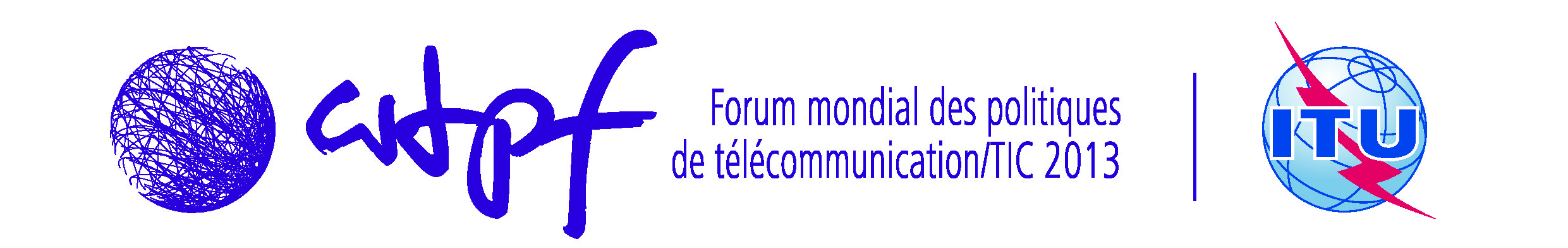 Genève, 14-16 mai 2013Genève, 14-16 mai 2013Corrigendum 1 au
Document WTPF-13/5-F29 avril 2013Original: anglais